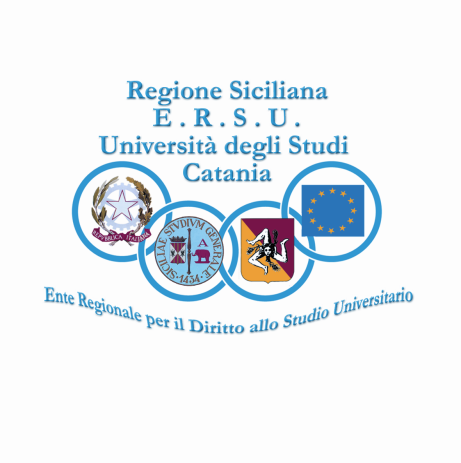 SELEZIONE PER L’ATTRIBUZIONE DI BORSE DI STUDIO PER ’ESTERO DI CORSI DI LINGUA INGLESE-FRANCESE-TEDESCA-SPAGNOLA A.A. 2015-2016GRADUATORIE PROVVISORIE Pubblicazione in data 29/01/2016Eventuali integrazioni/rettifiche e ricorsi, opportunamente documentati, dovranno essere presentati presso la sede dell’E.R.S.U. di via Etnea, 570 Catania - Ufficio per le Attività Culturali - entro la data del 15/02/2016Per informazioni:- tel. 0957517927 / 0957517968 Centralino 095/7517910- attivitaculturali@ersucatania.gov.itGRADUATORIA “CORSI DI LAUREA” ( 45  borse di studio )GRADUATORIA “SCUOLE DI SPECIALIZZAZIONE”  ( 3  borse di studio )GRADUATORIA “DOTTORATO DI RICERCA” (3 borse di studio)GRADUATORIA “STUDENTI EXTRA UNIONE EUROPEA” ( 3 borse di studio)GRADUATORIA “CORSO LINGUA DI LIVELLO AVANZATO” ( 28 borse di studio )ESCLUSI / NON CLASSIFICATI      Ufficio per le Attività Culturali					                  						(Sig.ra Arianna Battello)			            Il Dirigente U.O 1         Ing. Francesco Sciuto								Il Direttore                                                                                                                      ( Dott. Valerio Caltagirone)1TABBONEGIULIANA13/12/952DOLLIJAANTONELLA01/08/953CANNIZZAROALESSIA08/04/954MACULAVIVIANA11/05/945CINNIRELLACLAUDIA25/03/936SCANDURRAMARTINA   MARIA21/11/927SCALISIVALENTINA05/09/868ELIGIOCATERINA27/07/949CROOS WARNAKULASURIYAPRAMUDI KIARA21/06/9510LO CASTROSALVATORE16/12/9411DI BELLA MARIA CRISTINA11/12/9312SUSINOGIUSEPPE09/01/8913MAUROFRANCESCO01/09/9414PRESTIGIULIANA01/08/9415CASTROVINCI CERCATOREAURELIE28/12/9516GRECODANILO16/10/9517LONGOROSSELLA20/08/9418NICOTRALETIZIA12/10/9519NICOTRAIVANA21/11/8620RUSSO CLEZIA15/06/9521CAMBRIA ZURROCHIARA28/03/9522GUZZETTA GIULIANA MARIA12/11/9523LITRICO MIREA19/06/9324MACCARRONECATERINA VALENTINA14/08/8825GRAZIANOCLAUDIO18/01/8926SPITALERIGIUSEPPE NUNZIO19/07/8727ARSI'AMBRA11/08/9428PISANOMARTINA24/08/9329ZUCCARELLOCLAUDIO13/03/9630COSTAALESSANDRA21/10/9531FURCIILARIA15/12/9232CASTROJESSICA NOEMI07/04/9333BELLIANIGIANMARCO30/01/9534CAPPADONAELENA SANTINA06/01/9535SCHRIBERTAMARA VERONICA09/07/9336D'ANCAIOLANDA07/10/9237OLIVAMARIA 16/02/9238ALNAJJARROSSELLA TAMARA28/03/9439MAMMANALEANDRO GIUSEPPE02/09/9540VASQUESMONICA15/08/9141IUDICIANNAGRAZIA02/07/9042PRIVITERAFABIO 04/10/8943SCAMINACI RUSSO DEBORAH19/01/8844PUGLISIALESSIA02/05/9545DAMIGELLAROBERTA23/07/9446NUCCIOSONIA02/11/9447IATRINOGIUSEPPE17/08/8548PATTISIMONA11/01/9349ORLANDINISALVATORE28/10/8850ZRIDIYOUSSEF25/02/9451LONGHITANOLUCA25/04/9552MILONEDAISY30/06/9553SCHILLACISALVATORE MARIO12/09/9354ROMANOAMBRA21/11/9155TALLAMONAELIANA22/08/9256CONTI BELLOCCHIFEDERICA29/05/9357TOMASISAMANTHA29/01/9358LICCIARDELLODANIEL  14/04/9259ROSSITTORICCARDO08/10/9160GIUFFRIDAFAUSTO GIUSEPPE15/06/6761SANGREGORIOVALENTINA23/08/8762SOTTOSANTISANDRA06/02/9363UCCELLATORELEONARDO09/01/9464TORNABENEEMANUELE14/06/9365VENUTO ELEONORA22/02/9666FERRANTETANIA22/02/9067TOLACE FABRIZIO ATTILIO18/07/8668NICOTRACATERINA LAURA19/11/9269BERTOLOALESSIA01/03/9570CAIRONEFEDERICA31/01/9471RISCICA FRANCESCO15/01/8872PENDOLINOGIUSEPPE11/05/8473POTENZA ELEONORA19/01/9574CANTALECHIARA MARIA RITA23/05/9475CILIOMIRIAM07/04/9576FRANCOALESSIO01/03/9077MIGNEMIMARIO VALERIO DAVID14/05/9478MIGNEMIFRANCESCA GIACOMA15/08/9279CARUSOGIULIANA22/10/9380FRASCADAMIANO02/12/9081MOSCHITTAMAURO05/07/9482MELINUNZIO18/05/9183CASELLAFEDERICA23/03/9484BRIGHINAMARIATERESA28/06/9385CANTALE AEOCAROLA18/12/9186FERRAROVIVIANA23/11/9387ISAIAIVAN NUNZIO19/06/9288LONGOVITTORIO EMANUEL15/04/9489SCIACCAMARIO   02/03/9390FLORESTA CINZIA05/05/9591SILVESTRIUMBERTO08/08/9092CANNISTRACIFLAVIA06/09/9393BASILECARMELO ALESSANDRO31/07/9494CAMPAGNAANGELO08/02/9395MARINOLUCIANO13/06/9296PAPARO MARTINA28/11/9597MANERCHIA MASARA'SALVATORE22/09/9598LO GERFOCAROL MARIANNA16/06/9599CELLURAGIULIA09/06/94100SANTONOCITO SALVATORE LUCA GIORGIO24/04/90101DISCAILARI18/03/90102SARACENOCARMELO   10/10/93103MARULLOALESSIA01/01/92104CANIGLIAARIANNA05/02/94105MESSINADESIREE15/09/95106FAVATAMARCO13/05/93107BERTINOANTONINO01/03/90108SCIERIEMANUELE17/04/91109CARFI'CHIARA15/04/94110INDORATOEDERA DALMA08/05/92111RUSSODANIELE14/07/90112SALAMONEPLACIDO01/09/96113CALIGIOREMAURO13/09/94114RAPISARDAFRANCESCA   04/07/91115VITANZAROBERTA26/07/95116SCIACCAROBERTA29/05/93117BRUNOALESSIO 27/02/92118GRASSO LUCIANO22/08/93119VIZZINIELEONORA31/12/92120DI BLASI FRANCESCO07/08/89121PEDIGLIERICARLA24/08/94122ABATESTEFANO21/06/92123GULISANOSERGIO02/06/89124CAVALERIGIUSEPPE27/09/94125VENEZIA ALESSANDRO 23/01/88126SAITTADAVIDE03/09/94127PAPPALARDOVINCENZO06/08/88128PELLEGRITIPAOLA   12/04/94129PARATOREANTONINO26/06/89130SANTANGELOSIMONE14/12/92131FERRANTEERIKA08/12/93132SCALIAELEONORA  11/07/95133FARINIANNALISA08/06/91134DENARO REGINA11/10/92135BONACIAGIUSEPPINA28/04/94136TRISCARIVIVIANA04/11/88137AGLIANO'SIMONE25/03/93138ITALIANOALESSANDRO PIERGIORGIO02/11/86139CARPINONOEMI28/11/94140CARPINOMIRYAM02/10/90141SCHIRRIPAVERONICA08/07/93142SANTOROSERENA19/04/95143SCIACCAFEDERICA30/01/92144GIAMBLANCOMARIA GRAZIA16/11/92145BULLALUANA03/11/95146BALCONARADESIREE11/08/92147RINALDIVALENTINA07/06/95148ANASTASIDARIO GIUSEPPE27/08/90149CAMMILLERISIMONA23/04/93150CRISTALDIPAOLA MARIA FRANCESCA11/02/92151MILANOSILVIO02/02/91152SANTOROGIACOMO25/08/91153VALVOTERESA01/03/89154FASANOFRANCESCO12/07/93155REALEJESSICA14/03/90156PUPILLOVIVIANA06/11/93157PALMIGIANOGIUSY23/04/92158CAMPANELLASTEFANO10/10/95159CONTARINONOEMI04/01/96160CONTARINOORAZIO28/09/94161BRUNETTI SALVATORE15/02/95162BRUNETTIMARILENA01/01/94163COMPAGNONEYLENIA24/01/92164GIUFFRIDAFEDERICA MARGHERITA ESTER01/07/87165BUFALINOELEONORA02/06/92166AVERSAJESSICA06/10/95167FERLITOALICE01/04/95168LA ROSA ROSSELLA   13/06/95169FALZONEGIOVANNA GIULIA29/12/94170GULLOSANTINA14/07/85171PUGLIARA ALESSANDRA10/10/90172PAPPALARDOCHIARA03/01/92173INDELICATOMIRIANA04/03/94174GRECOYLENIA17/09/94175RICCOBENEGIUSEPPE LEANDRO23/03/93176GIUGNOGAETANO05/02/94177PALERMOPIETRO GIACINTO23/08/94178PATANE'DANIELA21/06/89179CRISCINOALESSIA18/12/95180LIARDOCONCETTA MARIA18/11/90181MOSCAMARCO BENEDETTO11/01/95182MONCADOENRICO MARIA15/11/95183GALLOCALOGERO03/05/91184ZUCCAROSIMONE CONCETTO15/12/93185LOMAGNOMANUELA21/05/94186PITITTODOMENICO09/08/91187PALESTROROSARIA GIUSEPPA FRANCESCA13/04/90188SAMPERIMARIANNA BIANCA13/03/95189TOSCANOSIMONE PIETRO31/10/93190TOSCANOMARTINA16/10/91191GAROFALOGIULIA28/12/94192COSTANZAJENNIFER30/01/93193LEONARDI FEDERICA02/12/94194LOMBARDOFEDERICA FRANCESCA02/04/91195IMPELLIZZERIANDREA26/01/95196BUNONIMARIA CHIARA09/12/90197STECCANELLALUCA30/06/94198FINOCCHIAROGABRIELLA28/02/94199LA MAGNADOMENICO14/09/95200MONTEMAGNO JESSICA16/06/91201DE IORIOALESSIA GIUSEPPA30/07/91202BORBONEPIETRA30/06/88203SCICOLONEJUNIOR NUNZIO DAVIDE29/11/95204LITRICO GIOELE18/09/95205CAMPISIMARTINA  PIA28/02/96206PAPPALARDODAVID01/02/95207BASILEFEDERICA22/01/96208PANTORNOALESSIO17/06/89209BULLA ROBERTA17/06/94210GERACIGIOVANNI01/11/93211RAPISARDARICCARDO06/07/90212MILLUZZOROCCO PAOLO09/08/91213MUNZONEJULIA MELINDA16/05/95214PATANE'ELEONORA MARIA10/07/95215PATANE'ELISABETTA MARIA12/09/93216DIGIUGNOFLAVIA26/08/94217GRIGGIOGIULIA27/12/94218FAVARAENNIO21/10/93219PRIMOISABELLA20/02/93220PAFUMILIGEIA16/05/95221NOTOSTEFANIA29/09/94222QUARTARONEFEDERICA13/09/94223MANTELLIMARTINA06/01/90224PAOLILLOSILVIA26/10/87225ALPARONEILEANA25/06/93226QUATTROCCHIGIULIA18/01/93227GIUFFRIDAROBERTA15/07/87228BONFIGLIOANNA03/10/93229GIUFFRIDAMARIA GRAZIA ERIKA12/03/951CELENTANODENISE18/09/872MAESANOGIULIA04/07/911DO MINHPHUONG12/08/92Sospesa: verifica Isee2VECHANAGESWARARAO26/08/913THODUPUNOORIVINAY KUMAR10/08/914BANDIRAHUL04/01/895KURUKUNDASANTHOSH14/04/906SHOAIBASM21/03/867BISHAY MINA MAHROUS MOUSSA17/11/868KHOURYRWAN18/12/909SAILESH KUMARSANDEEP10/10/921DI ROSA EVA06/08/932SCANDURRAVALERIA SEBASTIANA21/11/923BIRRITTERI NORMA03/11/944MURGOVIRGINIA22/02/945BARRESIEMILIANA04/08/956CIRAMISIMONA05/05/917COCOSABRINA11/09/928SAITTACLARA14/06/939GIUSTOLISIFEDERICA26/06/9110PIZZATIMANUELA ROBERTA10/02/8611PARISIVIRGINIA24/08/9512FIORESEBASTIANO21/06/9513GALESIGILDA24/11/8714CACCIAGUERRAHELGA06/10/9215CAMPANELLAEMILIO01/07/9316OLIVERICHIARA GRAZIA14/10/8817DOTERENATO18/10/9018DEZIOELEONORA13/04/9119PENDOLINOCHIARA   16/03/9120CRISCINOFELICIA23/03/9421COCOANTONELLA VELIA MARILUNA08/10/9222PRINZIFABIOLA23/03/8923GALATIVALENTINA03/06/9124MANCARIELISABETTA27/10/951BISICCHIALUCA01/07/87Iscritto oltre 2° F.C.2CARUSO MASSIMILIANO01/10/90Manca Isee (Dpcm 159/13)3CASTORINAADELAIDE30/08/91Manca Isee (Dpcm 159/13)4CAVALLAROMARIASTELLA05/02/93Manca Isee (Dpcm 159/13)5COSENTINOLAURA13/12/94Manca Isee (Dpcm 159/13)6COSENTINOSERENA23/10/86Mancano  Isee (Dpcm 159/13) e certificazione livello7CRISTIANOGIULIA26/09/93Manca Isee (Dpcm 159/13)8DAMICOAMALIA10/09/84Manca certificazione livello (art.7)9DI  STEFANOGIUSEPPE20/04/89Iscritto oltre 2° F.C.10DI STEFANOGIULIA GIOVANNA22/06/92Manca Isee (Dpcm 159/13)11FARINISALVO19/10/93Mancanza merito 12LANTIERIMICHELANGELO RAFFAELE14/04/92Mancanza merito 13LINGABRAMAIAH09/08/92Mancanza merito 14MANCUSOMARTINA25/09/94Mancanza merito 15MASCOTTIARIANNA CAMILLA18/12/95Manca Isee (Dpcm 159/13)16MAZZULLOVINCENZO17/01/90Mancanza merito 17NIZZAFABRIZIO08/10/90Mancanza merito 18NOTOTEA15/11/90Manca Isee (Dpcm 159/13)19PAFUMIGIULIA25/02/94Manca Isee (Dpcm 159/13)20PEPEMARTA15/04/74Manca Isee (Dpcm 159/13)21PICCOLOVERONICA31/03/94Manca Isee (Dpcm 159/13)22RAMONDETTAFEDERICA28/01/92Manca Isee (Dpcm 159/13)23ROCCELLAALESSANDRA06/03/63Iscritta oltre 2° F.C.24SCIUTOALESSANDRA19/10/93Manca Isee (Dpcm 159/13)25SCOLLOMARCO02/09/89Manca Isee (Dpcm 159/13)26SGROIGIULIA MARIA11/03/93Manca Isee (Dpcm 159/13)27SIRACUSAORIANA06/11/90Manca Isee (Dpcm 159/13)28SOTTILESAMUELE13/03/92Mancanza merito 29TONDEPUSRIVISWANADH GUPTA29/06/94Mancanza merito 30WOLAKMAGDALENA IZABELA16/12/90Manca Isee (Dpcm 159/13)